
Research Completion Form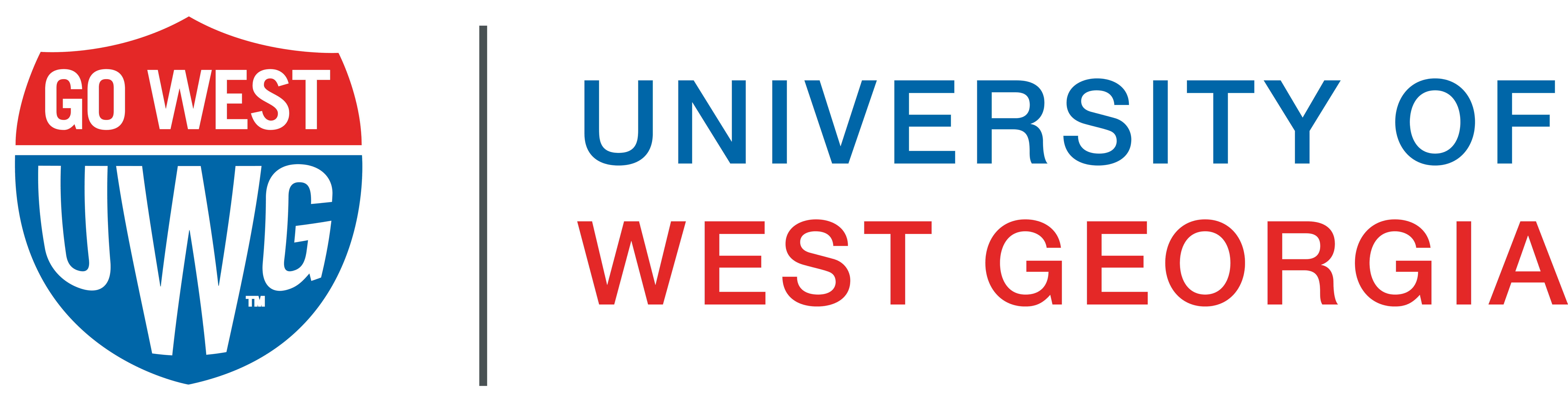 (To be submitted no later than 60 days after your research project has been completed)Section I. Reason for Study Closure         Project complete, enrollment ended (closed)         Project was never initiated         Project began, but no subjects were enrolled, no data collected         PI does not wish to pursue	         PI is leaving UWG         Student PI is graduating or has graduatedSection II. Subject Recruitment/ParticipationNumber of Participants approved:    	Number of Participants enrolled:   Total number of consents signed:   	Number of Participants who withdrew:  Section III. Outcome of StudyHave there been any complaints about the research?            Yes             No (if yes, attach detailed explanation)Please provide a brief summary of the results of the study, including any plans for scholarly/scientific presentations or publications. If the project was not conducted, please provide a brief explanation.Section IV. Confidentiality of recordsData set is           Anonymous             De-Identified             Identifiable How will study records be stored to maintain privacy and confidentiality?Where will study records be stored to maintain subject privacy and confidentiality?How long will records be stored?If PI is leaving UWG copies may be taken with PI to new institution. Indicate where at UWG the original data and/or consent forms will be stored per the record retention requirements?Signature of Principal InvestigatorBy signing this form, the undersigned acknowledges that any further interaction with the participants in this study or study information that includes personally identifiable information, has not been approved by the University of West Georgia IRB.Principal Investigator (Name & email)	Date (typing name and email along with the electronic submission of this form by Principal Investigator indicates signature)RECORD RETENTIONInvestigator Responsibilities:  Investigators are required to maintain their research records and the original signed informed consent forms for at least three years after the close of the study or according the timeframe approved IRB application and consent documents. Signed authorization forms and consent forms that incorporate authorization for the use of protected health information for research and the tracking of disclosures of protected health information for research, must be maintained by the principal investigator for at least six years to comply with privacy regulatory requirements. Records must be accessible for inspection by authorized representatives of federal or accreditation agencies or departments.Principal Investigator: Email: Research Completion Date:Telephone: Assigned IRB #: Department: Original date of approval/determination: Study Expiration date:Title: Title: 